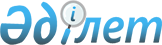 Бұланды аудандық мәслихатының 2022 жылғы 23 желтоқсандағы № 7С-30/1 "2023-2025 жылдарға арналған аудандық бюджет туралы" шешіміне өзгерістер мен толықтырулар енгізу туралыАқмола облысы Бұланды аудандық мәслихатының 2023 жылғы 27 сәуірдегі № 8С-3/1 шешімі
      Бұланды аудандық мәслихаты ШЕШТІ:
      1. Бұланды аудандық мәслихатының "2023-2025 жылдарға арналған аудандық бюджет туралы" 2022 жылғы 23 желтоқсандағы № 7С-30/1 шешіміне келесі өзгерістер мен толықтырулар енгізілсін:
      1 тармақ жаңа редакцияда баяндалсын:
      "1. 2023-2025 жылдарға арналған аудандық бюджет тиісінше 1, 2 және 3 қосымшаларға сәйкес, соның ішінде 2023 жылға келесі көлемдерде бекітілсін:
      1) кірістер – 3758487,9 мың теңге, соның ішінде:
      салықтық түсімдер – 1826182,8 мың теңге;
      салықтық емес түсімдер – 16948,0 мың теңге;
      негізгі капиталды сатудан түсетін түсімдер – 173710,2 мың теңге;
      трансферттер түсімі – 1741646,9 мың теңге;
      2) шығындар – 3992170,2 мың теңге;
      3) таза бюджеттік кредиттеу – 7748,0 мың теңге;
      бюджеттік кредиттер – 15526,0 мың теңге;
      бюджеттік кредиттерді өтеу – 7778,0 мың теңге;
      4) қаржы активтерiмен операциялар бойынша сальдо – 0,0 мың теңге;
      5) бюджет тапшылығы (профициті) – - 241430,3 мың теңге;
      6) бюджет тапшылығын қаржыландыру (профицитін пайдалану) – 241430,3 мың теңге.";
      келесі мазмұндағы 7-1 тармақпен толықтырылсын:
      "7-1. 2023 жылға арналған аудандық бюджеттің шығыстарының құрамында аудандық бюджеттен Макинск қаласының және ауылдық округтердің бюджеттеріне нысаналы трансферттер 6 қосымшаға сәйкес ескерілсін.
      Көрсетілген нысаналы трансферттердің сомасын бөлу Бұланды ауданы әкімдігінің қаулысымен белгіленеді.";
      8 тармақ жаңа редакцияда баяндалсын:
      "8. 2023 жылға арналған аудандық бюджетте облыстық бюджетке 7778,0 мың теңге сомасында бюджеттік кредиттерді өтеу және 5422,3 мың теңге сомасында бюджеттік кредиттерді мерзімінен бұрын өтеу көзделгені ескерiлсiн.";
      жоғарыда көрсетілген шешімнің 1, 2, 3, 5 қосымшалары осы шешімнің 1, 2, 3, 4 қосымшаларына сәйкес жаңа редакцияда баяндалсын;
      осы шешімнің 5 қосымшасына сәйкес жоғарыда көрсетілген шешім 6 қосымшамен толықтырылсын.
      2. Осы шешiм 2023 жылдың 1 қаңтарынан бастап қолданысқа енгiзiледi.
      "КЕЛІСІЛДІ" 2023 жылға арналған аудандық бюджет 2024 жылға арналған аудандық бюджет 2025 жылға арналған аудандық бюджет 2023 жылға арналған облыстық бюджеттен нысаналы трансферттер 2023 жылға арналған аудандық бюджеттен Макинск қаласының және ауылдық округтердің бюджеттеріне нысаналы трансферттер
					© 2012. Қазақстан Республикасы Әділет министрлігінің «Қазақстан Республикасының Заңнама және құқықтық ақпарат институты» ШЖҚ РМК
				
      Бұланды аудандық мәслихатының төрағасы

Н.Сексенов

      Бұланды ауданының әкімдігі
Бұланды аудандық
мәслихатының
2023 жылғы 27 сәуірдегі
№ 8С-3/1 шешіміне
1 қосымшаБұланды аудандық
мәслихатының
2022 жылғы 23 желтоқсандағы
№ 7С-30/1 шешіміне
1 қосымша
Санаты
Санаты
Санаты
Санаты
Сома
мың теңге
Сыныбы
Сыныбы
Сыныбы
Сома
мың теңге
Кіші сыныбы
Кіші сыныбы
Сома
мың теңге
Атауы
Сома
мың теңге
1
2
3
4
5
I. Кірістер
3758487,9
1
Салықтық түсімдер
1826182,8
01
Табыс салығы
99283,0
1
Корпоративтік табыс салығы
99283,0
03
Әлеуметтiк салық
1077744,0
1
Әлеуметтік салық
1077744,0
04
Меншiкке салынатын салықтар
537268,8
1
Мүлiкке салынатын салықтар
537268,8
05
Тауарларға, жұмыстарға және көрсетілетін қызметтерге салынатын iшкi салықтар
107387,0
2
Акциздер
5059,0
3
Табиғи және басқа да ресурстарды пайдаланғаны үшiн түсетiн түсiмдер
86000,0
4
Кәсiпкерлiк және кәсiби қызметтi жүргiзгенi үшiн алынатын алымдар
16328,0
08
Заңдық маңызы бар әрекеттерді жасағаны және (немесе) оған уәкілеттігі бар мемлекеттік органдар немесе лауазымды адамдар құжаттар бергені үшін алынатын міндетті төлемдер
4500,0
1
Мемлекеттік баж
4500,0
2
Салықтық емес түсiмдер
16948,0
01
Мемлекеттік меншіктен түсетін кірістер
7955,0
5
Мемлекет меншігіндегі мүлікті жалға беруден түсетін кірістер
7948,0
7
Мемлекеттік бюджеттен берілген кредиттер бойынша сыйақылар
7,0
06
Басқа да салықтық емес түсiмдер
8993,0
1
Басқа да салықтық емес түсiмдер
8993,0
3
Негізгі капиталды сатудан түсетін түсімдер
173710,2
01
Мемлекеттік мекемелерге бекітілген мемлекеттік мүлікті сату
64187,2
1
Мемлекеттік мекемелерге бекітілген мемлекеттік мүлікті сату
64187,2
03
Жердi және материалдық емес активтердi сату
109523,0
1
Жерді сату
109523,0
4
Трансферттер түсімі
1741646,9
01
Төмен тұрған мемлекеттiк басқару органдарынан трансферттер
39140,0
3
Аудандық маңызы бар қалалардың, ауылдардың, кенттердің, ауылдық округтардың бюджеттерінен трансферттер
39140,0
02
Мемлекеттiк басқарудың жоғары тұрған органдарынан түсетiн трансферттер
1702506,9
2
Облыстық бюджеттен түсетiн трансферттер
1702506,9
Функционалдық топ 
Функционалдық топ 
Функционалдық топ 
Функционалдық топ 
Сома
Бюджеттік бағдарламалардың әкiмшiсi 
Бюджеттік бағдарламалардың әкiмшiсi 
Бюджеттік бағдарламалардың әкiмшiсi 
Сома
Бағдарлама 
Бағдарлама 
Сома
Атауы
Сома
1
2
3
4
5
II. Шығындар
3992170,2
01
Жалпы сипаттағы мемлекеттiк көрсетілетін қызметтер
553267,7
112
Аудан (облыстық маңызы бар қала) мәслихатының аппараты
39374,0
001
Аудан (облыстық маңызы бар қала) мәслихатының қызметін қамтамасыз ету жөніндегі қызметтер
39374,0
122
Аудан (облыстық маңызы бар қала) әкімінің аппараты
186019,4
001
Аудан (облыстық маңызы бар қала) әкімінің қызметін қамтамасыз ету жөніндегі қызметтер
186019,4
454
Ауданның (облыстық маңызы бар қаланың) кәсіпкерлік және ауыл шаруашылығы бөлімі
35718,0
001
Жергілікті деңгейде кәсіпкерлікті және ауыл шаруашылығын дамыту саласындағы мемлекеттік саясатты іске асыру жөніндегі қызметтер
35718,0
459
Ауданның (облыстық маңызы бар қаланың) экономика және қаржы бөлімі
49383,0
001
Ауданның (облыстық маңызы бар қаланың) экономикалық саясатын қалыптастыру мен дамыту, мемлекеттік жоспарлау, бюджеттік атқару және коммуналдық меншігін басқару саласындағы мемлекеттік саясатты іске асыру жөніндегі қызметтер
47738,0
003
Салық салу мақсатында мүлікті бағалауды жүргізу
1627,0
010
Жекешелендіру, коммуналдық меншікті басқару, жекешелендіруден кейінгі қызмет және осыған байланысты дауларды реттеу
18,0
467
Ауданның (облыстық маңызы бар қаланың) құрылыс бөлімі
2000,0
040
Мемлекеттік органдардың объектілерін дамыту
2000,0
489
Ауданның (облыстық маңызы бар қаланың) мемлекеттік активтер және сатып алу бөлімі
16971,0
001
Жергілікті деңгейде мемлекеттік активтер мен сатып алуды басқару саласындағы мемлекеттік саясатты іске асыру жөніндегі қызметтер
13989,0
005
Жекешелендіру, коммуналдық меншікті басқару, жекешелендіруден кейінгі қызмет және осыған байланысты дауларды реттеу
2982,0
492
Ауданның (облыстық маңызы бар қаланың) тұрғын үй-коммуналдық шаруашылығы, жолаушылар көлігі, автомобиль жолдары және тұрғын үй инспекциясы бөлімі
223802,3
001
Жергілікті деңгейде тұрғын үй-коммуналдық шаруашылық, жолаушылар көлігі, автомобиль жолдары және тұрғын үй инспекциясы саласындағы мемлекеттік саясатты іске асыру жөніндегі қызметтер
33836,1
067
Ведомстволық бағыныстағы мемлекеттік мекемелер мен ұйымдардың күрделі шығыстары
43810,0
113
Төменгі тұрған бюджеттерге берілетін нысаналы ағымдағы трансферттер
146156,2
02
Қорғаныс
15593,0
122
Аудан (облыстық маңызы бар қала) әкімінің аппараты
15593,0
005
Жалпыға бірдей әскери міндетті атқару шеңберіндегі іс-шаралар
9537,0
006
Аудан (облыстық маңызы бар қала) ауқымындағы төтенше жағдайлардың алдын алу және оларды жою
5849,0
007
Аудандық (қалалық) ауқымдағы дала өрттерінің, сондай-ақ мемлекеттік өртке қарсы қызмет органдары құрылмаған елдi мекендерде өрттердің алдын алу және оларды сөндіру жөніндегі іс-шаралар
207,0
03
Қоғамдық тәртіп, қауіпсіздік, құқықтық, сот, қылмыстық-атқару қызметі
3400,0
492
Ауданның (облыстық маңызы бар қаланың) тұрғын үй-коммуналдық шаруашылығы, жолаушылар көлігі, автомобиль жолдары және тұрғын үй инспекциясы бөлімі
3400,0
021
Елдi мекендерде жол қозғалысы қауiпсiздiгін қамтамасыз ету
3400,0
06
Әлеуметтiк көмек және әлеуметтiк қамсыздандыру
435571,2
451
Ауданның (облыстық маңызы бар қаланың) жұмыспен қамту және әлеуметтік бағдарламалар бөлімі
430612,2
001
Жергілікті деңгейде халық үшін әлеуметтік бағдарламаларды жұмыспен қамтуды қамтамасыз етуді іске асыру саласындағы мемлекеттік саясатты іске асыру жөніндегі қызметтер 
44200,8
002
Жұмыспен қамту бағдарламасы
146690,0
004
Ауылдық жерлерде тұратын денсаулық сақтау, білім беру, әлеуметтік қамтамасыз ету, мәдениет, спорт және ветеринар мамандарына отын сатып алуға Қазақстан Республикасының заңнамасына сәйкес әлеуметтік көмек көрсету
23228,0
005
Мемлекеттік атаулы әлеуметтік көмек 
27725,0
006
Тұрғын үйге көмек көрсету
600,0
007
Жергілікті өкілетті органдардың шешімі бойынша мұқтаж азаматтардың жекелеген топтарына әлеуметтік көмек
60563,4
010
Үйден тәрбиеленіп оқытылатын мүгедектігі бар балаларды материалдық қамтамасыз ету
1211,0
011
Жәрдемақыларды және басқа да әлеуметтік төлемдерді есептеу, төлеу мен жеткізу бойынша қызметтерге ақы төлеу
400,0
017
Оңалтудың жеке бағдарламасына сәйкес мұқтаж мүгедектігі бар адамдарды протездік-ортопедиялық көмек, сурдотехникалық құралдар, тифлотехникалық құралдар, санаторий-курорттық емделу, мiндеттi гигиеналық құралдармен қамтамасыз ету, арнаулы жүрiп-тұру құралдары, жеке көмекшінің және есту бойынша мүгедектігі бар адамдарға қолмен көрсететiн тіл маманының қызметтері мен қамтамасыз ету
70840,6
023
Жұмыспен қамту орталықтарының қызметін қамтамасыз ету
48617,4
050
Қазақстан Республикасында мүгедектігі бар адамдардың құқықтарын қамтамасыз етуге және өмір сүру сапасын жақсарту
1930,0
054
Үкіметтік емес ұйымдарда мемлекеттік әлеуметтік тапсырысты орналастыру
4606,0
492
Ауданның (облыстық маңызы бар қаланың) тұрғын үй-коммуналдық шаруашылығы, жолаушылар көлігі, автомобиль жолдары және тұрғын үй инспекциясы бөлімі
4959,0
007
Жергілікті өкілетті органдардың шешімі бойынша азаматтардың жекелеген санаттарын қалалық қоғамдық көлікте (таксиден басқа) жеңілдікпен, тегін жол жүру түрінде әлеуметтік қолдау
4959,0
07
Тұрғын үй-коммуналдық шаруашылық
321697,2
467
Ауданның (облыстық маңызы бар қаланың) құрылыс бөлімі
101083,0
004
Инженерлік-коммуникациялық инфрақұрылымды жобалау, дамыту және (немесе) жайластыру
30220,0
058
Ауылдық елді мекендердегі сумен жабдықтау және су бұру жүйесін дамыту
70863,0
492
Ауданның (облыстық маңызы бар қаланың) тұрғын үй-коммуналдық шаруашылығы, жолаушылар көлігі, автомобиль жолдары және тұрғын үй инспекциясы бөлімі
220614,2
003
Мемлекеттік тұрғын үй қорын сақтауды үйымдастыру
9000,0
011
Шағын қалаларды жылумен жабдықтауды үздіксіз қамтамасыз ету
76000,0
012
Сумен жабдықтау және су бұру жүйесінің жұмыс істеуі
1000,0
015
Елді мекендердегі көшелерді жарықтандыру
16000,0
018
Елді мекендерді абаттандыру және көгалдандыру
100000,0
026
Ауданның (облыстық маңызы бар қаланың) коммуналдық меншігіндегі жылу желілерін пайдалануды ұйымдастыру
8084,2
031
Кондоминиум объектілеріне техникалық паспорттар дайындау
10530,0
08
Мәдениет, спорт, туризм және ақпараттық кеңістiк
408239,7
456
Ауданның (облыстық маңызы бар қаланың) ішкі саясат бөлімі
57375,5
001
Жергілікті деңгейде ақпарат, мемлекеттілікті нығайту және азаматтардың әлеуметтік сенімділігін қалыптастыру саласында мемлекеттік саясатты іске асыру жөніндегі қызметтер
31088,3
002
Мемлекеттік ақпараттық саясат жүргізу жөніндегі қызметтер
8190,0
003
Жастар саясаты саласында іс-шараларды iске асыру
18097,2
457
Ауданның (облыстық маңызы бар қаланың) мәдениет, тілдерді дамыту, дене шынықтыру және спорт бөлімі
348864,2
001
Жергілікті деңгейде мәдениет, тілдерді дамыту, дене шынықтыру және спорт саласында мемлекеттік саясатты іске асыру жөніндегі қызметтер
18640,4
003
Мәдени-демалыс жұмысын қолдау
198922,0
006
Аудандық (қалалық) кiтапханалардың жұмыс iстеуi
100776,8
007
Мемлекеттiк тiлдi және Қазақстан халқының басқа да тiлдерін дамыту
14565,0
009
Аудандық (облыстық маңызы бар қалалық) деңгейде спорттық жарыстар өткiзу
6505,0
010
Әртүрлi спорт түрлерi бойынша аудан (облыстық маңызы бар қала) құрама командаларының мүшелерiн дайындау және олардың облыстық спорт жарыстарына қатысуы
8455,0
032
Ведомстволық бағыныстағы мемлекеттік мекемелер мен ұйымдардың күрделі шығыстары
1000,0
467
Ауданның (облыстық маңызы бар қаланың) құрылыс бөлімі
2000,0
011
Мәдениет объектілерін дамыту
2000,0
10
Ауыл, су, орман, балық шаруашылығы, ерекше қорғалатын табиғи аумақтар, қоршаған ортаны және жануарлар дүниесін қорғау, жер қатынастары
29399,7
459
Ауданның (облыстық маңызы бар қаланың) экономика және қаржы бөлімі
8044,6
099
Мамандарға әлеуметтік қолдау көрсету жөніндегі шараларды іске асыру
8044,6
463
Ауданның (облыстық маңызы бар қаланың) жер қатынастары бөлімі
21355,1
001
Аудан (облыстық маңызы бар қала) аумағында жер қатынастарын реттеу саласындағы мемлекеттік саясатты іске асыру жөніндегі қызметтер
21355,1
11
Өнеркәсіп, сәулет, қала құрылысы және құрылыс қызметі
100926,9
467
Ауданның (облыстық маңызы бар қаланың) құрылыс бөлімі
82074,1
001
Жергілікті деңгейде құрылыс саласындағы мемлекеттік саясатты іске асыру жөніндегі қызметтер
82074,1
468
Ауданның (облыстық маңызы бар қаланың) сәулет және қала құрылысы бөлімі
18852,8
001
Жергілікті деңгейде сәулет және қала құрылысы саласындағы мемлекеттік саясатты іске асыру жөніндегі қызметтер
18852,8
12
Көлiк және коммуникация
170613,1
492
Ауданның (облыстық маңызы бар қаланың) тұрғын үй-коммуналдық шаруашылығы, жолаушылар көлігі, автомобиль жолдары және тұрғын үй инспекциясы бөлімі
170613,1
023
Автомобиль жолдарының жұмыс істеуін қамтамасыз ету
24500,0
037
Әлеуметтік маңызы бар қалалық (ауылдық), қала маңындағы және ауданішілік қатынастар бойынша жолаушылар тасымалдарын субсидиялау
27000,0
045
Аудандық маңызы бар автомобиль жолдарын және елді-мекендердің көшелерін күрделі және орташа жөндеу
119113,1
13
Басқалар
1028102,8
459
Ауданның (облыстық маңызы бар қаланың) экономика және қаржы бөлімі
3000,0
012
Ауданның (облыстық маңызы бар қаланың) жергілікті атқарушы органының резерві 
3000,0
467
Ауданның (облыстық маңызы бар қаланың) құрылыс бөлімі
694056,0
079
"Ауыл-Ел бесігі" жобасы шеңберінде ауылдық елді мекендердегі әлеуметтік және инженерлік инфрақұрылымдарды дамыту
587699,0
085
Шағын және моноқалаларда бюджеттік инвестициялық жобаларды іске асыру
106357,0
492
Ауданның (облыстық маңызы бар қаланың) тұрғын үй-коммуналдық шаруашылығы, жолаушылар көлігі, автомобиль жолдары және тұрғын үй инспекциясы бөлімі
331046,8
077
"Ауыл-Ел бесігі" жобасы шеңберінде ауылдық елді мекендердегі әлеуметтік және инженерлік инфрақұрылым бойынша іс-шараларды іске асыру
331046,8
14
Борышқа қызмет көрсету
7742,0
459
Ауданның (облыстық маңызы бар қаланың) экономика және қаржы бөлімі
7742,0
021
Жергілікті атқарушы органдардың облыстық бюджеттен қарыздар бойынша сыйақылар мен өзге де төлемдерді төлеу бойынша борышына қызмет көрсету
7742,0
15
Трансферттер
917616,9
459
Ауданның (облыстық маңызы бар қаланың) экономика және қаржы бөлімі
917616,9
006
Пайдаланылмаған (толық пайдаланылмаған) нысаналы трансферттерді қайтару
2472,7
007
Бюджеттік алып қоюлар
464562,0
038
Субвенциялар
251455,0
054
Қазақстан Республикасының Ұлттық қорынан берілетін нысаналы трансферт есебінен республикалық бюджеттен бөлінген пайдаланылмаған (түгел пайдаланылмаған) нысаналы трансферттердің сомасын қайтару
199127,2
III. Таза бюджеттік кредиттеу 
7748,0
Бюджеттік кредиттер
15526,0
10
Ауыл, су, орман, балық шаруашылығы, ерекше қорғалатын табиғи аумақтар, қоршаған ортаны және жануарлар дүниесін қорғау, жер қатынастары
15526,0
459
Ауданның (облыстық маңызы бар қаланың) экономика және қаржы бөлімі
15526,0
018
Мамандарды әлеуметтік қолдау шараларын іске асыру үшін бюджеттік кредиттер 
15526,0
Бюджеттік кредиттерді өтеу
7778,0
5
Бюджеттік кредиттерді өтеу
7778,0
01
Бюджеттік кредиттерді өтеу
7778,0
1
Мемлекеттік бюджеттен берілген бюджеттік кредиттерді өтеу
7778,0
IV. Қаржы активтерiмен операциялар бойынша сальдо 
0,0
V. Бюджет тапшылығы (профициті)
-241430,3
VI. Бюджет тапшылығын қаржыландыру (профицитін пайдалану)
241430,3Бұланды аудандық
мәслихатының
2023 жылғы 27 сәуірдегі
№ 8С-3/1 шешіміне
2 қосымшаБұланды аудандық
мәслихатының
2022 жылғы 23 желтоқсандағы
№ 7С-30/1 шешіміне
2 қосымша
Санаты
Санаты
Санаты
Санаты
Сома
мың теңге
Сыныбы
Сыныбы
Сыныбы
Сома
мың теңге
Кіші сыныбы
Кіші сыныбы
Сома
мың теңге
Атауы
Сома
мың теңге
1
2
3
4
5
I. Кірістер
2526135,0
1
Салықтық түсімдер
1815697,0
01
Табыс салығы
99283,0
1
Корпоративтік табыс салығы
99283,0
03
Әлеуметтiк салық
1258967,0
1
Әлеуметтік салық
1258967,0
04
Меншiкке салынатын салықтар
342205,0
1
Мүлiкке салынатын салықтар
342205,0
05
Тауарларға, жұмыстарға және көрсетілетін қызметтерге салынатын iшкi салықтар
110607,0
2
Акциздер
5397,0
3
Табиғи және басқа да ресурстарды пайдаланғаны үшiн түсетiн түсiмдер
88581,0
4
Кәсiпкерлiк және кәсiби қызметтi жүргiзгенi үшiн алынатын алымдар
16629,0
08
Заңдық маңызы бар әрекеттерді жасағаны және (немесе) оған уәкілеттігі бар мемлекеттік органдар немесе лауазымды адамдар құжаттар бергені үшін алынатын міндетті төлемдер
4635,0
1
Мемлекеттік баж
4635,0
2
Салықтық емес түсiмдер
16948,0
01
Мемлекеттік меншіктен түсетін кірістер
7948,0
5
Мемлекет меншігіндегі мүлікті жалға беруден түсетін кірістер
7948,0
06
Басқа да салықтық емес түсiмдер
9000,0
1
Басқа да салықтық емес түсiмдер
9000,0
3
Негізгі капиталды сатудан түсетін түсімдер
109523,0
03
Жердi және материалдық емес активтердi сату
109523,0
1
Жерді сату
109523,0
4
Трансферттер түсімі
583967,0
01
Төмен тұрған мемлекеттiк басқару органдарынан трансферттер
32479,0
3
Аудандық маңызы бар қалалардың, ауылдардың, кенттердің, ауылдық округтардың бюджеттерінен трансферттер
32479,0
02
Мемлекеттiк басқарудың жоғары тұрған органдарынан түсетiн трансферттер
551488,0
2
Облыстық бюджеттен түсетiн трансферттер
551488,0
Функционалдық топ 
Функционалдық топ 
Функционалдық топ 
Функционалдық топ 
Сома
Бюджеттік бағдарламалардың әкiмшiсi 
Бюджеттік бағдарламалардың әкiмшiсi 
Бюджеттік бағдарламалардың әкiмшiсi 
Сома
Бағдарлама 
Бағдарлама 
Сома
Атауы
Сома
1
2
3
4
5
II. Шығындар
2526135,0
01
Жалпы сипаттағы мемлекеттiк көрсетілетін қызметтер
388710,0
112
Аудан (облыстық маңызы бар қала) мәслихатының аппараты
42346,0
001
Аудан (облыстық маңызы бар қала) мәслихатының қызметін қамтамасыз ету жөніндегі қызметтер
42346,0
122
Аудан (облыстық маңызы бар қала) әкімінің аппараты
199577,0
001
Аудан (облыстық маңызы бар қала) әкімінің қызметін қамтамасыз ету жөніндегі қызметтер
199577,0
454
Ауданның (облыстық маңызы бар қаланың) кәсіпкерлік және ауыл шаруашылығы бөлімі
35927,0
001
Жергілікті деңгейде кәсіпкерлікті және ауыл шаруашылығын дамыту саласындағы мемлекеттік саясатты іске асыру жөніндегі қызметтер
35927,0
459
Ауданның (облыстық маңызы бар қаланың) экономика және қаржы бөлімі
53411,0
001
Ауданның (облыстық маңызы бар қаланың) экономикалық саясатын қалыптастыру мен дамыту, мемлекеттік жоспарлау, бюджеттік атқару және коммуналдық меншігін басқару саласындағы мемлекеттік саясатты іске асыру жөніндегі қызметтер
51784,0
003
Салық салу мақсатында мүлікті бағалауды жүргізу
1627,0
489
Ауданның (облыстық маңызы бар қаланың) мемлекеттік активтер және сатып алу бөлімі
20822,0
001
Жергілікті деңгейде мемлекеттік активтер мен сатып алуды басқару саласындағы мемлекеттік саясатты іске асыру жөніндегі қызметтер
17822,0
005
Жекешелендіру, коммуналдық меншікті басқару, жекешелендіруден кейінгі қызмет және осыған байланысты дауларды реттеу
3000,0
492
Ауданның (облыстық маңызы бар қаланың) тұрғын үй-коммуналдық шаруашылығы, жолаушылар көлігі, автомобиль жолдары және тұрғын үй инспекциясы бөлімі
36627,0
001
Жергілікті деңгейде тұрғын үй-коммуналдық шаруашылық, жолаушылар көлігі, автомобиль жолдары және тұрғын үй инспекциясы саласындағы мемлекеттік саясатты іске асыру жөніндегі қызметтер
36627,0
02 
Қорғаныс
15129,0
122
Аудан (облыстық маңызы бар қала) әкімінің аппараты
15129,0
005
Жалпыға бірдей әскери міндетті атқару шеңберіндегі іс-шаралар
9073,0
006
Аудан (облыстық маңызы бар қала) ауқымындағы төтенше жағдайлардың алдын алу және оларды жою
5849,0
007
Аудандық (қалалық) ауқымдағы дала өрттерінің, сондай-ақ мемлекеттік өртке қарсы қызмет органдары құрылмаған елдi мекендерде өрттердің алдын алу және оларды сөндіру жөніндегі іс-шаралар
207,0
 03
Қоғамдық тәртіп, қауіпсіздік, құқықтық, сот, қылмыстық-атқару қызметі
3400,0
492
Ауданның (облыстық маңызы бар қаланың) тұрғын үй-коммуналдық шаруашылығы, жолаушылар көлігі, автомобиль жолдары және тұрғын үй инспекциясы бөлімі
3400,0
021
Елдi мекендерде жол қозғалысы қауiпсiздiгін қамтамасыз ету
3400,0
 06
Әлеуметтiк көмек және әлеуметтiк қамсыздандыру
345749,0
451
Ауданның (облыстық маңызы бар қаланың) жұмыспен қамту және әлеуметтік бағдарламалар бөлімі
345749,0
001
Жергілікті деңгейде халық үшін әлеуметтік бағдарламаларды жұмыспен қамтуды қамтамасыз етуді іске асыру саласындағы мемлекеттік саясатты іске асыру жөніндегі қызметтер 
47870,0
002
Жұмыспен қамту бағдарламасы
177018,0
005
Мемлекеттік атаулы әлеуметтік көмек 
5000,0
006
Тұрғын үйге көмек көрсету
600,0
007
Жергілікті өкілетті органдардың шешімі бойынша мұқтаж азаматтардың жекелеген топтарына әлеуметтік көмек
43852,0
010
Үйден тәрбиеленіп оқытылатын мүгедектігі бар балаларды материалдық қамтамасыз ету
1211,0
011
Жәрдемақыларды және басқа да әлеуметтік төлемдерді есептеу, төлеу мен жеткізу бойынша қызметтерге ақы төлеу
400,0
017
Оңалтудың жеке бағдарламасына сәйкес мұқтаж мүгедектігі бар адамдарды протездік-ортопедиялық көмек, сурдотехникалық құралдар, тифлотехникалық құралдар, санаторий-курорттық емделу, мiндеттi гигиеналық құралдармен қамтамасыз ету, арнаулы жүрiп-тұру құралдары, жеке көмекшінің және есту бойынша мүгедектігі бар адамдарға қолмен көрсететiн тіл маманының қызметтері мен қамтамасыз ету
17644,0
023
Жұмыспен қамту орталықтарының қызметін қамтамасыз ету
52154,0
07 
Тұрғын үй-коммуналдық шаруашылық
151530,0
467
Ауданның (облыстық маңызы бар қаланың) құрылыс бөлімі
125000,0
058
Ауылдық елді мекендердегі сумен жабдықтау және су бұру жүйесін дамыту
125000,0
492
Ауданның (облыстық маңызы бар қаланың) тұрғын үй-коммуналдық шаруашылығы, жолаушылар көлігі, автомобиль жолдары және тұрғын үй инспекциясы бөлімі
26530,0
003
Мемлекеттік тұрғын үй қорын сақтауды үйымдастыру
9000,0
012
Сумен жабдықтау және су бұру жүйесінің жұмыс істеуі
1000,0
015
Елді мекендердегі көшелерді жарықтандыру
16000,0
031
Кондоминиум объектілеріне техникалық паспорттар дайындау
530,0
 08
Мәдениет, спорт, туризм және ақпараттық кеңістiк
377676,0
456
Ауданның (облыстық маңызы бар қаланың) ішкі саясат бөлімі
52505,0
001
Жергілікті деңгейде ақпарат, мемлекеттілікті нығайту және азаматтардың әлеуметтік сенімділігін қалыптастыру саласында мемлекеттік саясатты іске асыру жөніндегі қызметтер
25952,0
002
Мемлекеттік ақпараттық саясат жүргізу жөніндегі қызметтер
8190,0
003
Жастар саясаты саласында іс-шараларды iске асыру
18363,0
457
Ауданның (облыстық маңызы бар қаланың) мәдениет, тілдерді дамыту, дене шынықтыру және спорт бөлімі
325171,0
001
Жергілікті деңгейде мәдениет, тілдерді дамыту, дене шынықтыру және спорт саласында мемлекеттік саясатты іске асыру жөніндегі қызметтер
21020,0
003
Мәдени-демалыс жұмысын қолдау
163099,0
006
Аудандық (қалалық) кiтапханалардың жұмыс iстеуi
113115,0
007
Мемлекеттiк тiлдi және Қазақстан халқының басқа да тiлдерін дамыту
15177,0
009
Аудандық (облыстық маңызы бар қалалық) деңгейде спорттық жарыстар өткiзу
3305,0
010
Әртүрлi спорт түрлерi бойынша аудан (облыстық маңызы бар қала) құрама командаларының мүшелерiн дайындау және олардың облыстық спорт жарыстарына қатысуы
8455,0
032
Ведомстволық бағыныстағы мемлекеттік мекемелер мен ұйымдардың күрделі шығыстары
1000,0
 10
Ауыл, су, орман, балық шаруашылығы, ерекше қорғалатын табиғи аумақтар, қоршаған ортаны және жануарлар дүниесін қорғау, жер қатынастары
30547,0
459
Ауданның (облыстық маңызы бар қаланың) экономика және қаржы бөлімі
8045,0
099
Мамандарға әлеуметтік қолдау көрсету жөніндегі шараларды іске асыру
8045,0
463
Ауданның (облыстық маңызы бар қаланың) жер қатынастары бөлімі
22502,0
001
Аудан (облыстық маңызы бар қала) аумағында жер қатынастарын реттеу саласындағы мемлекеттік саясатты іске асыру жөніндегі қызметтер
22502,0
11 
Өнеркәсіп, сәулет, қала құрылысы және құрылыс қызметі
43512,0
467
Ауданның (облыстық маңызы бар қаланың) құрылыс бөлімі
22885,0
001
Жергілікті деңгейде құрылыс саласындағы мемлекеттік саясатты іске асыру жөніндегі қызметтер
22885,0
468
Ауданның (облыстық маңызы бар қаланың) сәулет және қала құрылысы бөлімі
20627,0
001
Жергілікті деңгейде сәулет және қала құрылысы саласындағы мемлекеттік саясатты іске асыру жөніндегі қызметтер
20627,0
 12
Көлiк және коммуникация
31500,0
492
Ауданның (облыстық маңызы бар қаланың) тұрғын үй-коммуналдық шаруашылығы, жолаушылар көлігі, автомобиль жолдары және тұрғын үй инспекциясы бөлімі
31500,0
023
Автомобиль жолдарының жұмыс істеуін қамтамасыз ету
4500,0
037
Әлеуметтік маңызы бар қалалық (ауылдық), қала маңындағы және ауданішілік қатынастар бойынша жолаушылар тасымалдарын субсидиялау
27000,0
 13
Басқалар
429488,0
459
Ауданның (облыстық маңызы бар қаланың) экономика және қаржы бөлімі
3000,0
012
Ауданның (облыстық маңызы бар қаланың) жергілікті атқарушы органының резерві 
3000,0
467
Ауданның (облыстық маңызы бар қаланың) құрылыс бөлімі
426488,0
079
"Ауыл-Ел бесігі" жобасы шеңберінде ауылдық елді мекендердегі әлеуметтік және инженерлік инфрақұрылымдарды дамыту
426488,0
 14
Борышқа қызмет көрсету
7735,0
459
Ауданның (облыстық маңызы бар қаланың) экономика және қаржы бөлімі
7735,0
021
Жергілікті атқарушы органдардың облыстық бюджеттен қарыздар бойынша сыйақылар мен өзге де төлемдерді төлеу бойынша борышына қызмет көрсету
7735,0
15 
Трансферттер
701159,0
459
Ауданның (облыстық маңызы бар қаланың) экономика және қаржы бөлімі
701159,0
007
Бюджеттік алып қоюлар
413397,0
038
Субвенциялар
287762,0
III. Таза бюджеттік кредиттеу 
0,0
IV. Қаржы активтерiмен операциялар бойынша сальдо 
0,0
V. Бюджет тапшылығы (профициті)
0,0
VI. Бюджет тапшылығын қаржыландыру (профицитін пайдалану)
0,0Бұланды аудандық
мәслихатының
2023 жылғы 27 сәуірдегі
№ 8С-3/1 шешіміне
3 қосымшаБұланды аудандық
мәслихатының
2022 жылғы 23 желтоқсандағы
№ 7С-30/1 шешіміне
3 қосымша
Санаты
Санаты
Санаты
Санаты
Сома
мың теңге
Сыныбы
Сыныбы
Сыныбы
Сома
мың теңге
Кіші сыныбы
Кіші сыныбы
Сома
мың теңге
Атауы
Сома
мың теңге
1
2
3
4
5
I. Кірістер
2072867,0
1
Салықтық түсімдер
1916232,0
01
Табыс салығы
106233,0
1
Корпоративтік табыс салығы
106233,0
03
Әлеуметтiк салық
1346716,0
1
Әлеуметтік салық
1346716,0
04
Меншiкке салынатын салықтар
345627,0
1
Мүлiкке салынатын салықтар
345627,0
05
Тауарларға, жұмыстарға және көрсетілетін қызметтерге салынатын iшкi салықтар
112928,0
2
Акциздер
5613,0
3
Табиғи және басқа да ресурстарды пайдаланғаны үшiн түсетiн түсiмдер
90353,0
4
Кәсiпкерлiк және кәсiби қызметтi жүргiзгенi үшiн алынатын алымдар
16962,0
08
Заңдық маңызы бар әрекеттерді жасағаны және (немесе) оған уәкілеттігі бар мемлекеттік органдар немесе лауазымды адамдар құжаттар бергені үшін алынатын міндетті төлемдер
4728,0
1
Мемлекеттік баж
4728,0
2
Салықтық емес түсiмдер
16948,0
01
Мемлекеттік меншіктен түсетін кірістер
7948,0
5
Мемлекет меншігіндегі мүлікті жалға беруден түсетін кірістер
7948,0
06
Басқа да салықтық емес түсiмдер
9000,0
1
Басқа да салықтық емес түсiмдер
9000,0
3
Негізгі капиталды сатудан түсетін түсімдер
109523,0
03
Жердi және материалдық емес активтердi сату
109523,0
1
Жерді сату
109523,0
4
Трансферттер түсімі
30164,0
01
Төмен тұрған мемлекеттiк басқару органдарынан трансферттер
30164,0
3
Аудандық маңызы бар қалалардың, ауылдардың, кенттердің, ауылдық округтардың бюджеттерінен трансферттер
30164,0
Функционалдық топ 
Функционалдық топ 
Функционалдық топ 
Функционалдық топ 
Сома
Бюджеттік бағдарламалардың әкiмшiсi 
Бюджеттік бағдарламалардың әкiмшiсi 
Бюджеттік бағдарламалардың әкiмшiсi 
Сома
Бағдарлама 
Бағдарлама 
Сома
Атауы
Сома
1
2
3
4
5
II. Шығындар
2072867,0
01
Жалпы сипаттағы мемлекеттiк көрсетілетін қызметтер
399118,0
112
Аудан (облыстық маңызы бар қала) мәслихатының аппараты
43331,0
001
Аудан (облыстық маңызы бар қала) мәслихатының қызметін қамтамасыз ету жөніндегі қызметтер
43331,0
122
Аудан (облыстық маңызы бар қала) әкімінің аппараты
205596,0
001
Аудан (облыстық маңызы бар қала) әкімінің қызметін қамтамасыз ету жөніндегі қызметтер
205596,0
454
Ауданның (облыстық маңызы бар қаланың) кәсіпкерлік және ауыл шаруашылығы бөлімі
36651,0
001
Жергілікті деңгейде кәсіпкерлікті және ауыл шаруашылығын дамыту саласындағы мемлекеттік саясатты іске асыру жөніндегі қызметтер
36651,0
459
Ауданның (облыстық маңызы бар қаланың) экономика және қаржы бөлімі
54528,0
001
Ауданның (облыстық маңызы бар қаланың) экономикалық саясатын қалыптастыру мен дамыту, мемлекеттік жоспарлау, бюджеттік атқару және коммуналдық меншігін басқару саласындағы мемлекеттік саясатты іске асыру жөніндегі қызметтер
52901,0
003
Салық салу мақсатында мүлікті бағалауды жүргізу
1627,0
489
Ауданның (облыстық маңызы бар қаланың) мемлекеттік активтер және сатып алу бөлімі
21465,0
001
Жергілікті деңгейде мемлекеттік активтер мен сатып алуды басқару саласындағы мемлекеттік саясатты іске асыру жөніндегі қызметтер
18465,0
005
Жекешелендіру, коммуналдық меншікті басқару, жекешелендіруден кейінгі қызмет және осыған байланысты дауларды реттеу
3000,0
492
Ауданның (облыстық маңызы бар қаланың) тұрғын үй-коммуналдық шаруашылығы, жолаушылар көлігі, автомобиль жолдары және тұрғын үй инспекциясы бөлімі
37547,0
001
Жергілікті деңгейде тұрғын үй-коммуналдық шаруашылық, жолаушылар көлігі, автомобиль жолдары және тұрғын үй инспекциясы саласындағы мемлекеттік саясатты іске асыру жөніндегі қызметтер
37547,0
 02
Қорғаныс
15603,0
122
Аудан (облыстық маңызы бар қала) әкімінің аппараты
15603,0
005
Жалпыға бірдей әскери міндетті атқару шеңберіндегі іс-шаралар
9547,0
006
Аудан (облыстық маңызы бар қала) ауқымындағы төтенше жағдайлардың алдын алу және оларды жою
5849,0
007
Аудандық (қалалық) ауқымдағы дала өрттерінің, сондай-ақ мемлекеттік өртке қарсы қызмет органдары құрылмаған елдi мекендерде өрттердің алдын алу және оларды сөндіру жөніндегі іс-шаралар
207,0
03 
Қоғамдық тәртіп, қауіпсіздік, құқықтық, сот, қылмыстық-атқару қызметі
3400,0
492
Ауданның (облыстық маңызы бар қаланың) тұрғын үй-коммуналдық шаруашылығы, жолаушылар көлігі, автомобиль жолдары және тұрғын үй инспекциясы бөлімі
3400,0
021
Елдi мекендерде жол қозғалысы қауiпсiздiгін қамтамасыз ету
3400,0
06 
Әлеуметтiк көмек және әлеуметтiк қамсыздандыру
369066,0
451
Ауданның (облыстық маңызы бар қаланың) жұмыспен қамту және әлеуметтік бағдарламалар бөлімі
369066,0
001
Жергілікті деңгейде халық үшін әлеуметтік бағдарламаларды жұмыспен қамтуды қамтамасыз етуді іске асыру саласындағы мемлекеттік саясатты іске асыру жөніндегі қызметтер 
49019,0
002
Жұмыспен қамту бағдарламасы
195476,0
005
Мемлекеттік атаулы әлеуметтік көмек 
5000,0
006
Тұрғын үйге көмек көрсету
600,0
007
Жергілікті өкілетті органдардың шешімі бойынша мұқтаж азаматтардың жекелеген топтарына әлеуметтік көмек
43852,0
010
Үйден тәрбиеленіп оқытылатын мүгедектігі бар балаларды материалдық қамтамасыз ету
1211,0
011
Жәрдемақыларды және басқа да әлеуметтік төлемдерді есептеу, төлеу мен жеткізу бойынша қызметтерге ақы төлеу
400,0
017
Оңалтудың жеке бағдарламасына сәйкес мұқтаж мүгедектігі бар адамдарды протездік-ортопедиялық көмек, сурдотехникалық құралдар, тифлотехникалық құралдар, санаторий-курорттық емделу, мiндеттi гигиеналық құралдармен қамтамасыз ету, арнаулы жүрiп-тұру құралдары, жеке көмекшінің және есту бойынша мүгедектігі бар адамдарға қолмен көрсететiн тіл маманының қызметтері мен қамтамасыз ету
17644,0
023
Жұмыспен қамту орталықтарының қызметін қамтамасыз ету
55864,0
07 
Тұрғын үй-коммуналдық шаруашылық
26530,0
492
Ауданның (облыстық маңызы бар қаланың) тұрғын үй-коммуналдық шаруашылығы, жолаушылар көлігі, автомобиль жолдары және тұрғын үй инспекциясы бөлімі
26530,0
003
Мемлекеттік тұрғын үй қорын сақтауды үйымдастыру
9000,0
012
Сумен жабдықтау және су бұру жүйесінің жұмыс істеуі
1000,0
015
Елді мекендердегі көшелерді жарықтандыру
16000,0
031
Кондоминиум объектілеріне техникалық паспорттар дайындау
530,0
08 
Мәдениет, спорт, туризм және ақпараттық кеңістiк
432358,0
456
Ауданның (облыстық маңызы бар қаланың) ішкі саясат бөлімі
54364,0
001
Жергілікті деңгейде ақпарат, мемлекеттілікті нығайту және азаматтардың әлеуметтік сенімділігін қалыптастыру саласында мемлекеттік саясатты іске асыру жөніндегі қызметтер
26101,0
002
Мемлекеттік ақпараттық саясат жүргізу жөніндегі қызметтер
8190,0
003
Жастар саясаты саласында іс-шараларды iске асыру
20073,0
457
Ауданның (облыстық маңызы бар қаланың) мәдениет, тілдерді дамыту, дене шынықтыру және спорт бөлімі
377994,0
001
Жергілікті деңгейде мәдениет, тілдерді дамыту, дене шынықтыру және спорт саласында мемлекеттік саясатты іске асыру жөніндегі қызметтер
21663,0
003
Мәдени-демалыс жұмысын қолдау
195939,0
006
Аудандық (қалалық) кiтапханалардың жұмыс iстеуi
130127,0
007
Мемлекеттiк тiлдi және Қазақстан халқының басқа да тiлдерін дамыту
17505,0
009
Аудандық (облыстық маңызы бар қалалық) деңгейде спорттық жарыстар өткiзу
3305,0
010
Әртүрлi спорт түрлерi бойынша аудан (облыстық маңызы бар қала) құрама командаларының мүшелерiн дайындау және олардың облыстық спорт жарыстарына қатысуы
8455,0
032
Ведомстволық бағыныстағы мемлекеттік мекемелер мен ұйымдардың күрделі шығыстары
1000,0
10 
Ауыл, су, орман, балық шаруашылығы, ерекше қорғалатын табиғи аумақтар, қоршаған ортаны және жануарлар дүниесін қорғау, жер қатынастары
30939,0
459
Ауданның (облыстық маңызы бар қаланың) экономика және қаржы бөлімі
8045,0
099
Мамандарға әлеуметтік қолдау көрсету жөніндегі шараларды іске асыру
8045,0
463
Ауданның (облыстық маңызы бар қаланың) жер қатынастары бөлімі
22894,0
001
Аудан (облыстық маңызы бар қала) аумағында жер қатынастарын реттеу саласындағы мемлекеттік саясатты іске асыру жөніндегі қызметтер
22894,0
 11
Өнеркәсіп, сәулет, қала құрылысы және құрылыс қызметі
44980,0
467
Ауданның (облыстық маңызы бар қаланың) құрылыс бөлімі
23733,0
001
Жергілікті деңгейде құрылыс саласындағы мемлекеттік саясатты іске асыру жөніндегі қызметтер
23733,0
468
Ауданның (облыстық маңызы бар қаланың) сәулет және қала құрылысы бөлімі
21247,0
001
Жергілікті деңгейде сәулет және қала құрылысы саласындағы мемлекеттік саясатты іске асыру жөніндегі қызметтер
21247,0
 12
Көлiк және коммуникация
31500,0
492
Ауданның (облыстық маңызы бар қаланың) тұрғын үй-коммуналдық шаруашылығы, жолаушылар көлігі, автомобиль жолдары және тұрғын үй инспекциясы бөлімі
31500,0
023
Автомобиль жолдарының жұмыс істеуін қамтамасыз ету
4500,0
037
Әлеуметтік маңызы бар қалалық (ауылдық), қала маңындағы және ауданішілік қатынастар бойынша жолаушылар тасымалдарын субсидиялау
27000,0
 13
Басқалар
11000,0
459
Ауданның (облыстық маңызы бар қаланың) экономика және қаржы бөлімі
11000,0
012
Ауданның (облыстық маңызы бар қаланың) жергілікті атқарушы органының резерві 
11000,0
 14
Борышқа қызмет көрсету
7735,0
459
Ауданның (облыстық маңызы бар қаланың) экономика және қаржы бөлімі
7735,0
021
Жергілікті атқарушы органдардың облыстық бюджеттен қарыздар бойынша сыйақылар мен өзге де төлемдерді төлеу бойынша борышына қызмет көрсету
7735,0
15 
Трансферттер
700638,0
459
Ауданның (облыстық маңызы бар қаланың) экономика және қаржы бөлімі
700638,0
007
Бюджеттік алып қоюлар
399182,0
038
Субвенциялар
301456,0
III. Таза бюджеттік кредиттеу 
0,0
IV. Қаржы активтерiмен операциялар бойынша сальдо 
0,0
V. Бюджет тапшылығы (профициті)
0,0
VI. Бюджет тапшылығын қаржыландыру (профицитін пайдалану)
0,0Бұланды аудандық
мәслихатының
2023 жылғы 27 сәуірдегі
№ 8С-3/1 шешіміне
4 қосымшаБұланды аудандық
мәслихатының
2022 жылғы 23 желтоқсандағы
№ 7С-30/1 шешіміне
5 қосымша
Атауы
Сома,
мың теңге
Барлығы
1502506,9
Ағымдағы нысаналы трансферттер
915367,9
cоның iшiнде:
Ауданның жұмыспен қамту және әлеуметтік бағдарламалар бөлімі
113762,0
Үкіметтік емес ұйымдарда мемлекеттік әлеуметтік тапсырысты орналастыруға
4606,0
Мүгедектігі бар адамдарды әлеуметтік қамсыздандыруға
55113,0
Ауылдық жерлерде тұратын педагогтер үшін отын сатып алуға және коммуналдық қызметтерді төлеуге
23228,0
Мемлекеттік атаулы әлеуметтік көмекті төлеуге
22725,0
Азаматтардың жекелеген санаттарына әлеуметтік көмекке
8090,0
Ауданның мәдениет, тілдерді дамыту, дене шынықтыру және спорт бөлімі
105000,0
Мәдениет объектілерін ұстауға
105000,0
Ауданның тұрғын үй-коммуналдық шаруашылығы, жолаушылар көлігі, автомобиль жолдары және тұрғын үй инспекциясы бөлімі
696605,9
Жеңілдікпен жол жүруді қамтамасыз етуге
4959,0
Тұрғын үй-коммуналдық шаруашылықты дамытуға
224444,2
Тұрғын үй-коммуналдық шаруашылық саласындағы материалдық-техникалық базаны нығайтуға
43810,0
Автомобиль жолдарын жөндеуге
92345,9
"Ауыл-Ел бесігі" жобасы шеңберінде ауылдық елді мекендердегі әлеуметтік және инженерлік инфрақұрылым бойынша іс-шараларды іске асыруға
331046,8
Нысаналы даму трансферттерi
587139,0
соның iшiнде:
Ауданның құрылыс бөлімі
587139,0
Инженерлік-коммуникациялық инфрақұрылымды дамытуға және (немесе) жайластыруға
24220,0
Ауылдық елді мекендерде сумен жабдықтау жүйелерін дамытуға
68863,0
"Ауыл-Ел бесігі" жобасы шеңберінде ауылдық елді мекендердегі әлеуметтік және инженерлік инфрақұрылымдарды дамытуға
387699,0
Шағын және моноқалаларды дамытуға
106357,0Бұланды аудандық
мәслихатының
2023 жылғы 27 сәуірдегі
№ 8С-3/1 шешіміне
5 қосымшаБұланды аудандық
мәслихатының
2022 жылғы 23 желтоқсандағы
№ 7С-30/1 шешіміне
6 қосымша
Атауы
Сома,
мың теңге
Барлығы
39796,2
Ағымдағы нысаналы трансферттер
39796,2
cоның iшiнде:
Ауданның тұрғын үй-коммуналдық шаруашылығы, жолаушылар көлігі, автомобиль жолдары және тұрғын үй инспекциясы бөлімі
39796,2
Тұрғын үй-коммуналдық шаруашылықты дамытуға
39796,2